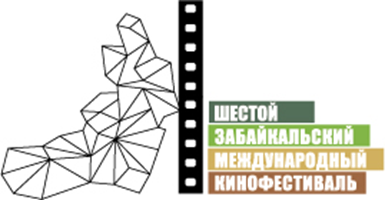 Москва, 30 августа 2017Подробности торжественной церемонии открытия VI ЗМКФТоржественная церемония открытия Шестого Забайкальского Международного Кинофестиваля состоится 14 сентября в 17:00 в Забайкальской Краевой Филармонии. По праздничной ковровой дорожке цвета багульника пройдут гости кинофестиваля – известные российские и зарубежные актеры и режиссеры. В 18:00 в зале Филармонии зрителей ждет шоу с использованием различных технологий, в котором примут участие приглашенные артисты, танцевальные и музыкальные коллективы.Зрители церемонии открытия увидят музыкально-драматическую постановку с применением проекций и видео-мэппинга, хореографические номера, выступления актеров театра и кино, гостей кинофестиваля. А также познакомятся с фильмами, вошедшими в конкурсные и внеконкурсные программы кинофестиваля и членами международного жюри, которым предстоит отбор лучших картин в основном конкурсе и конкурсе молодежных фильмов «Новый взгляд». Ведущими церемонии открытия выступят Дмитрий Дюжев и Алена Хмельницкая.Среди гостей и участников торжественной церемонии: президент ЗМКФ Александр Михайлов, председатель международного жюри Николай Лебедев, члены международного жюри – российская актриса Мария Миронова, продюсер, режиссер из Великобритании Изабель Фоше, китайский кинорежиссер Се Фэй, актеры театра и кино Александр Филиппенко,  Наталья Варлей,  Андрей Соколов,  Владимир Стеклов, Александр Пашутин, Георгий Дронов, Ирина Медведева, Анна Цуканова-Котт, Ирина Лачина, Наталия Селивёрстова, Дмитрий Павленко, губернатор Забайкальского Края Наталья Жданова, председатель организационного комитета ЗМКФ Виктор Шкулёв, программный директор ЗМКФ Мария Безенкова, кинокритирик Сергей Анашкин и многие другие.В завершение церемонии зрителям будет представлен фильм открытия Шестого Забайкальского Кинофестиваля, комедия российского режиссера Николая Досталя «Монах и бес».Организатор кинофестиваля – Ассоциация инициативных граждан по содействию сохранения и развития этнографической культуры Сибири «Забайкальское Землячество».Кинофестиваль проводится при поддержке Губернатора, Правительства и Министерства Культуры Забайкальского Края.Генеральный спонсор кинофестиваля – ПАО «ГМК «Норильский никель»Ведущий спонсор кинофестиваля – ЗАО «ИнтерМедиаГруп»Официальный спонсор кинофестиваля – «Сибирская угольно энергетическая компания»Спонсор кинофестиваля – Байкальская Горная КомпанияСпонсор кинофестиваля – сеть супермаркетов «Дочки & Сыночки»Официальный перевозчик кинофестиваля – S7 AIRLINESПартнер кинофестиваля – компания «Группа ВИЮР»Партнер кинофестиваля – клиника «Азия Спа»Партнер кинофестиваля – компания МегафонПартнер кинофестиваля – ПАО «Приаргунское производственное горно-химическое объединение»Ведущий информационный партнер кинофестиваля – ТК «Альтес»Ведущий Интернет партнер кинофестиваля – Чита.руИнформационные партнеры кинофестиваля:- портал Woman’s Day- проект Андрея Малахова StarHit- газета «Забайкальский Рабочий»- «Чита Сейчас»- Радио «Сибирь»- Радио МИРОфициальный сайт кинофестиваля – www.zmkf.ru